Vidéo témoignagesEn Belgique, le droit de vote s’adresse à tout le monde.Pourtant, les personnes en situation de handicap se retrouvent face à de nombreux obstacles.Esenca a recueilli des témoignages de personnes directement concernées pour en parler.En tant que personne en situation de handicap, le vote est-il important pour vous ?“Oui, car comme PMR, je suis comme n’importe quel citoyen”“Oui, le handicap est souvent lettre morte dans les politiques publiques”“Je suis humain, je vis dans un système, je participe à un système, j'ai une parole, des opinions et des droits. J'ai le droit de donner mon avis sur les politiques qui vont décider de mes conditions de vie à l'avenir.”“Oui, parce que les femmes se sont battues pour avoir le droit de vote - alors en leur mémoire - je vais voter.”“Oui, le handicap n’empêche pas d’avoir un avis”“ J'ai une petite sœur confrontée dans la vie de tous les jours à la triste réalité qu'est l'exclusion des personnes en situation de handicap. Ma voix compte, la vôtre aussi et la sienne doit être entendue également.”Selon vous, pourquoi la participation électorale des personnes en situation de handicap est importante ?“Pour pouvoir m’exprimer, comme tout le monde”“Pour représenter une population minoritaire dont les besoin sont peu entendus”“Pour une vision différente, une approche différente et une mixité importante pour l'inclusivité”“Pour être vues et considérées”“Pour montrer que l’inclusion est la seule voie pour le vivre ensemble”“Je suis dans une obligation de le faire mais de manière réfléchie parce que ma voix peut changer le cours des choses.”“Pour être écoutée, entendue et peut-être comprise”“Parce que c’est important”“Je veux exercer mes droits et espère faire changer les choses à mon niveau.”Avez-vous rencontré des difficultés pour voter en raison de votre handicap ?“Ayant un handicap dit invisible, patienter longtemps debout dans la file d'attente dans les courants d'air et le froid déclenchent des crises chez moi.”“Oui, en ce qui concerne l’accessibilité aux isoloirs”“La surdité fait que je n’entends pas bien les consignes des présidents et/ou assesseurs”“Oui. Rampes pour les chaises roulantes absentes ou inadaptés. Pas de file prioritaire pour les personnes handicapées.”“Une aide extérieure est indispensable.”“Trop de monde, trop de bruit, trop de lumière.”“Pas de rampe, donc on a voulu me porter pour que je monte des marches”“Au début oui mais après on m'a bien expliqué”“Pas toujours évident. Tout dépend du lieu et du bureau de vote.”Avez-vous des difficultés à accéder aux informations concernant les candidates et candidats : programmes politiques, etc. ?“Oui, c’est difficile.”“Oui, je n’ai jamais obtenu une information en ce qui concerne les personnes PMR.”“Les sites internet et les programmes ne sont pas assez accessibles.”“Non, avec la presse et les débats télévisés.”“Y'a trop de sites internet, y'a trop de médias, y'a trop de tout. Y'a pas UN truc sur lequel on peut se baser, on doit forcément faire un gros travail d'esprit critique, croiser les informations, décoder les sous-entendus. ”Des suggestions pour améliorer l'accessibilité de l’information électorale envers les personnes en situation de handicap ?“Faire des séances d’information. Obliger les partis à rendre accessibles leurs programmes.”“ Système de vote adapté, Accompagnement, Information, Écoute, Prise au sérieux de l'avis des personnes en situation de handicap.”“Un média transparent, honnête, explicite, clair, précis. Qui explique simplement les choses cachées, sous-entendues, les jeux de pouvoirs, les dynamiques de groupes. Un média qui aide les gens, peu importe leur situation de handicap ou non, à comprendre toute la complexité humaine. Un média accessible à toutes et tous, inclusif.”Des suggestions pour améliorer l'accessibilité aux bureaux de vote ?“Sensibiliser le public pour laisser passer les personnes handicapées.”“Que l'ordinateur soit accessible aux PMR.”“Gros problèmes de parkings à améliorer. Emplacements pour PMR quasi inexistants.”“Des aménagements adaptés : rampe d'accès, personnes accompagnatrices, écriture lisible et assez grande, etc. ““Une file rapide.”“Obliger les communes à se préparer 6 mois avant en engageant un handicontact ou une personne responsable des élections et de l’accessibilité. Le fédéral doit dégager plus de budget et faire des coupes dans les dotations des partis qui ne se plient pas à la règle de l’accessibilité.”“Proposer une salle, ou des créneaux horaires, pour les personnes à besoins spécifiques, avec moins de gens, moins de bruit, moins de lumière. Avec des gens disponibles pour répondre aux questions, pour aider à comprendre les consignes.”Pensez-vous que les personnes en situation de handicap sont en nombre suffisant en tant que représentantes politiques ? “Non. De tête, je ne connais aucune personne politique en situation de handicap.”“Non pas du tout, franchement.”“Non. La plupart des candidats sont des hommes blancs cisgenre hétéros valides aisés.”“Dommage qu'il n'y a pas de personne pouvant nous représenter.”“Non je n'en vois qu'une ou alors on n'en parle pas surtout des handicaps dits invisibles.”Pourquoi la représentation de personnes en situation de handicap est importante ?“Pour avoir des avis par des personnes qui vivent l'handicap au quotidien.”“Pour la pluralité.”“Pour mieux comprendre nos situations” “Pour que notre minorité soit représentée.”“Pour comprendre notre quotidien.”“Parce que les personnes handicapées ont leur mot à dire. ”Que faudrait-il faire pour favoriser la candidature des personnes en situation de handicap ?“Les rendre plus visibles et autonomes.”“Je ne sais pas. Notre société est tellement peu inclusive. Pour le public, nous n'existons pas ou nos besoins ne sont une priorité pour personne.”“Détruire les oppressions systémiques.”“Obliger les partis à mettre des personnes en situation de handicap en place stratégique et des personnes issues de la diversité.”Que diriez-vous à quelqu’un qui hésite à aller voter ? « Il faut voter sinon on obtiendra pas des droits. »« On peut être faire changer les choses Il faut que tout le monde fasse de son mieux pour que notre société devienne meilleure, cela passe par la politique. »« C'est un droit et une lutte. »« C’est la liberté de s'exprimer et donner son avis. »« Votez si vous voulez, ne votez pas si vous ne voulez pas, faites selon vos besoins, vos réalités, vos envies. »« De prendre confiance en eux. »« Allons-y ensemble. »« On peut peut-être faire changer les choses. »« Croyez en vous, ne laissez personne croire que vous n'êtes pas assez apte à maîtriser un sujet ou l'autre. »« L'union fait la force, ne restons ni invisible ni silencieux .»« Votez pour les personnes en situation de handicap sur les listes, elles penseront à travailler sur ces matières là pour leurs pairs. »Une campagne Esenca - www.esenca.beAvec le soutien deLa Fédération Wallonie Bruxelles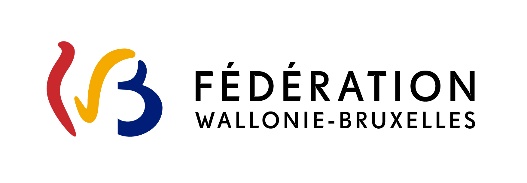 La Commission communautaire française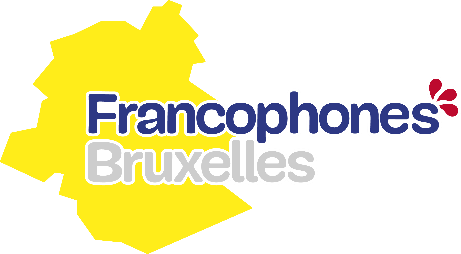 La Direction Equal.Bruxelles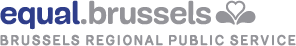 La Région Bruxelles-Capitale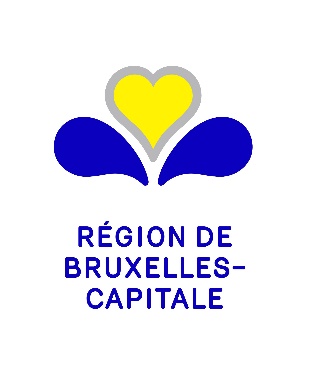 PV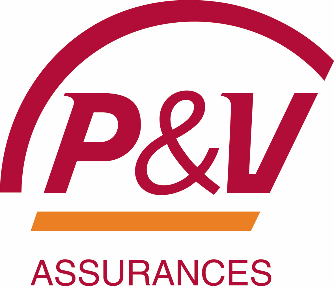 Solidaris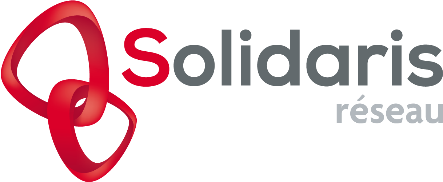 Région wallonne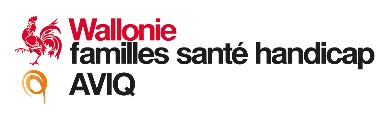 